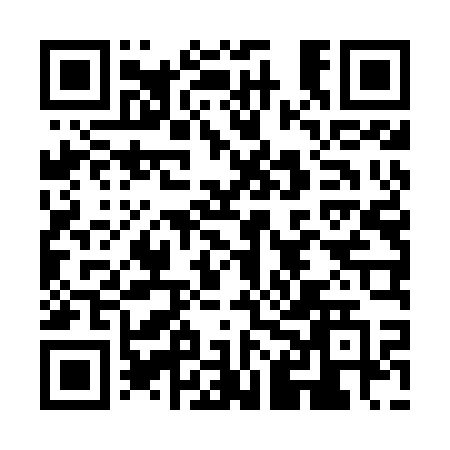 Prayer times for Begijnenborre, BelgiumWed 1 May 2024 - Fri 31 May 2024High Latitude Method: Angle Based RulePrayer Calculation Method: Muslim World LeagueAsar Calculation Method: ShafiPrayer times provided by https://www.salahtimes.comDateDayFajrSunriseDhuhrAsrMaghribIsha1Wed3:516:161:405:429:0511:202Thu3:486:141:405:439:0711:233Fri3:446:131:405:449:0811:264Sat3:416:111:405:449:1011:295Sun3:376:091:405:459:1111:326Mon3:346:071:405:469:1311:357Tue3:306:061:405:469:1411:388Wed3:276:041:405:479:1611:419Thu3:256:021:405:479:1711:4410Fri3:246:011:395:489:1911:4711Sat3:245:591:395:499:2011:4712Sun3:235:581:395:499:2211:4813Mon3:225:561:395:509:2311:4914Tue3:225:551:395:509:2511:4915Wed3:215:531:395:519:2611:5016Thu3:215:521:395:519:2811:5117Fri3:205:501:405:529:2911:5118Sat3:205:491:405:539:3111:5219Sun3:195:481:405:539:3211:5320Mon3:195:471:405:549:3311:5321Tue3:185:451:405:549:3511:5422Wed3:185:441:405:559:3611:5423Thu3:175:431:405:559:3711:5524Fri3:175:421:405:569:3911:5625Sat3:175:411:405:569:4011:5626Sun3:165:401:405:579:4111:5727Mon3:165:391:405:579:4211:5728Tue3:165:381:405:589:4411:5829Wed3:155:371:415:589:4511:5830Thu3:155:361:415:599:4611:5931Fri3:155:351:415:599:4712:00